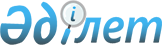 2022 - 2024 жылдарға арналған Успен ауданының ауылдық округтерінің бюджеттері туралыПавлодар облысы Успен аудандық мәслихатының 2021 жылғы 29 желтоқсандағы № 69/12 шешімі.
      Ескерту. 01.01.2022 бастап қолданысқа енгізіледі - осы шешімнің 9-тармағымен.
      Қазақстан Республикасының Бюджет кодексінің 75-бабы 2-тармағына, Қазақстан Республикасының "Қазақстан Республикасындағы жергілікті мемлекеттік басқару және өзін-өзі басқару туралы" Заңының 6-бабы 1-тармағының 1) тармақшасына сәйкес, Успен аудандық мәслихаты ШЕШТІ:
      1. 2022-2024 жылдарға арналған Успен ауылдық округінің бюджеті тиісінше 1, 2 және 3-қосымшаларға сәйкес, соның ішінде 2022 жылға келесі көлемдерде бекітілсін:
      1) кірістер – 171 048 мың теңге, соның ішінде:
      салықтық түсімдер – 17 746 мың теңге;
      салықтық емес түсімдер – 168 мың теңге;
      трансферттер түсімі – 153 134 мың теңге;
      2) шығындар – 173 136 мың теңге;
      3) таза бюджеттік кредиттеу – нөлге тең;
      4) қаржы активтерімен операциялар бойынша сальдо – нөлге тең;
      5) бюджет тапшылығы (профициті) – -2 088 мың теңге;
      6) бюджет тапшылығын қаржыландыру (профицитін пайдалану) – 2 088 мың теңге.
      Ескерту. 1-тармақ жаңа редакцияда - Павлодар облысы Успен аудандық мәслихатының 23.12.2022 № 151/25 (01.01.2022 бастап қолданысқа енгізіледі) шешімімен.


      2. 2022-2024 жылдарға арналған Равнополь ауылдық округінің бюджеті тиісінше 4, 5 және 6-қосымшаларға сәйкес, соның ішінде 2022 жылға келесі көлемдерде бекітілсін:
      1) кірістер – 47 902 мың теңге, соның ішінде:
      салықтық түсімдер – 4 348 мың теңге;
      салықтық емес түсімдер – 196 мың теңге;
      негізгі капиталды сатудан түсетін түсімдер – 105 мың теңге;
      трансферттер түсімі – 43 253 мың теңге;
      2) шығындар – 49 837 мың теңге;
      3) таза бюджеттік кредиттеу – нөлге тең;
      4) қаржы активтерімен операциялар бойынша сальдо – нөлге тең;
      5) бюджет тапшылығы (профициті) – -1 935 мың теңге;
      6) бюджет тапшылығын қаржыландыру (профицитін пайдалану) – 1 935 мың теңге.
      Ескерту. 2-тармақ жаңа редакцияда - Павлодар облысы Успен аудандық мәслихатының 23.12.2022 № 151/25 (01.01.2022 бастап қолданысқа енгізіледі) шешімімен.


      3. 2022-2024 жылдарға арналған Ольгин ауылдық округінің бюджеті тиісінше 7, 8 және 9-қосымшаларға сәйкес, соның ішінде 2022 жылға келесі көлемдерде бекітілсін:
      1) кірістер – 62 722 мың теңге, соның ішінде:
      салықтық түсімдер – 11 173 мың теңге;
      негізгі капиталды сатудан түсетін түсімдер – 493 мың теңге;
      трансферттер түсімі – 51 056 мың теңге;
      2) шығындар – 62 976 мың теңге;
      3) таза бюджеттік кредиттеу – нөлге тең;
      4) қаржы активтерімен операциялар бойынша сальдо – нөлге тең;
      5) бюджет тапшылығы (профициті) – -254 мың теңге;
      6) бюджет тапшылығын қаржыландыру (профицитін пайдалану) – 254 мың теңге.
      Ескерту. 3-тармақ жаңа редакцияда - Павлодар облысы Успен аудандық мәслихатының 23.12.2022 № 151/25  (01.01.2022 бастап қолданысқа енгізіледі) шешімімен.


      4. 2022-2024 жылдарға арналған Новопокров ауылдық округінің бюджеті тиісінше 10, 11 және 12-қосымшаларға сәйкес, соның ішінде 2022 жылға келесі көлемдерде бекітілсін:
      1) кірістер – 46 497 мың теңге, соның ішінде:
      салықтық түсімдер – 5 428 мың теңге;
      негізгі капиталды сатудан түсетін түсімдер – 733 мың теңге;
      трансферттер түсімі – 40 336 мың теңге;
      2) шығындар – 47 100 мың теңге;
      3) таза бюджеттік кредиттеу – нөлге тең;
      4) қаржы активтерімен операциялар бойынша сальдо – нөлге тең;
      5) бюджет тапшылығы (профициті) – -603 мың теңге;
      6) бюджет тапшылығын қаржыландыру (профицитін пайдалану) – 603 мың теңге.
      Ескерту. 4-тармақ жаңа редакцияда - Павлодар облысы Успен аудандық мәслихатының 23.12.2022 № 151/25 (01.01.2022 бастап қолданысқа енгізіледі) шешімімен.


      5. 2022-2024 жылдарға арналған Лозов ауылдық округінің бюджеті тиісінше 13, 14 және 15-қосымшаларға сәйкес, соның ішінде 2022 жылға келесі көлемдерде бекітілсін:
      1) кірістер – 248 275 мың теңге, соның ішінде:
      салықтық түсімдер – 3 624 мың теңге;
      салықтық емес түсімдер – 162 мың теңге;
      негізгі капиталды сатудан түсетін түсімдер – 921 мың теңге;
      трансферттер түсімі – 243 568 мың теңге;
      2) шығындар – 248 457 мың теңге;
      3) таза бюджеттік кредиттеу – нөлге тең;
      4) қаржы активтерімен операциялар бойынша сальдо – нөлге тең;
      5) бюджет тапшылығы (профициті) – -182 мың теңге;
      6) бюджет тапшылығын қаржыландыру (профицитін пайдалану) – 182 мың теңге.
      Ескерту. 5-тармақ жаңа редакцияда - Павлодар облысы Успен аудандық мәслихатының 23.12.2022 № 151/25 (01.01.2022 бастап қолданысқа енгізіледі) шешімімен.


      6. 2022-2024 жылдарға арналған Қоңырөзек ауылдық округінің бюджеті тиісінше 16, 17 және 18-қосымшаларға сәйкес, соның ішінде 2022 жылға келесі көлемдерде бекітілсін:
      1) кірістер – 45 140 мың теңге, соның ішінде:
      салықтық түсімдер – 4 268 мың теңге;
      негізгі капиталды сатудан түсетін түсімдер – 2 645 мың теңге;
      трансферттер түсімі – 38 227 мың теңге;
      2) шығындар – 45 918 мың теңге;
      3) таза бюджеттік кредиттеу – нөлге тең;
      4) қаржы активтерімен операциялар бойынша сальдо – нөлге тең;
      5) бюджет тапшылығы (профициті) – -778 мың теңге;
      6) бюджет тапшылығын қаржыландыру (профицитін пайдалану) – 778 мың теңге.
      Ескерту. 6-тармақ жаңа редакцияда - Павлодар облысы Успен аудандық мәслихатының 23.12.2022 № 151/25 (01.01.2022 бастап қолданысқа енгізіледі) шешімімен.


      7. 2022-2024 жылдарға арналған Қозыкеткен ауылдық округінің бюджеті тиісінше 19, 20 және 21-қосымшаларға сәйкес, соның ішінде 2022 жылға келесі көлемдерде бекітілсін:
      1) кірістер – 47 312 мың теңге, соның ішінде:
      салықтық түсімдер – 9 841 мың теңге;
      трансферттер түсімі – 37 471 мың теңге;
      2) шығындар – 48 854 мың теңге;
      3) таза бюджеттік кредиттеу – нөлге тең;
      4) қаржы активтерімен операциялар бойынша сальдо – нөлге тең;
      5) бюджет тапшылығы (профициті) – -1 542 мың теңге;
      6) бюджет тапшылығын қаржыландыру (профицитін пайдалану) – 1 542 мың теңге.
      Ескерту. 7-тармақ жаңа редакцияда - Павлодар облысы Успен аудандық мәслихатының 23.12.2022 № 151/25 (01.01.2022 бастап қолданысқа енгізіледі) шешімімен.


      8. 2022 жылға арналған Успен ауданының ауылдық округтерінің бюджеттерінде аудандық бюджеттен берілетін субвенциялардың көлемдері 271 865 мың теңге жалпы сомасында көзделсін, соның ішінде:
      Успен – 61 465 мың теңге;
      Равнополь – 35 754 мың теңге;
      Ольгин – 44 644 мың теңге;
      Новопокров – 30 461 мың теңге;
      Лозов – 35 502 мың теңге;
      Қоңырөзек – 32 587 мың теңге;
      Қозыкеткен – 31 452 мың теңге.
      9. Осы шешім 2022 жылғы 1 қаңтардан бастап қолданысқа енгізіледі. 2022 жылға арналған Успен ауылдық округінің бюджеті
      Ескерту. 1-қосымша жаңа редакцияда - Павлодар облысы Успен аудандық мәслихатының 23.12.2022 № 151/25 (01.01.2022 бастап қолданысқа енгізіледі) шешімімен. 2023 жылға арналған Успен ауылдық округінің бюджеті 2024 жылға арналған Успен ауылдық округінің бюджеті 2022 жылға арналған Равнополь ауылдық округінің бюджеті
      Ескерту. 4-қосымша жаңа редакцияда - Павлодар облысы Успен аудандық мәслихатының 23.12.2022 № 151/25 (01.01.2022 бастап қолданысқа енгізіледі) шешімімен. 2023 жылға арналған Равнополь ауылдық округінің бюджеті 2024 жылға арналған Равнополь ауылдық округінің бюджеті 2022 жылға арналған Ольгин ауылдық округінің бюджеті
      Ескерту. 7-қосымша жаңа редакцияда - Павлодар облысы Успен аудандық мәслихатының 23.12.2022 № 151/25 (01.01.2022 бастап қолданысқа енгізіледі) шешімімен. 2023 жылға арналған Ольгин ауылдық округінің бюджеті 2024 жылға арналған Ольгин ауылдық округінің бюджеті 2022 жылға арналған Новопокров ауылдық округінің бюджеті
      Ескерту. 10-қосымша жаңа редакцияда - Павлодар облысы Успен аудандық мәслихатының 23.12.2022 № 151/25 (01.01.2022 бастап қолданысқа енгізіледі) шешімімен. 2023 жылға арналған Новопокров ауылдық округінің бюджеті 2024 жылға арналған Новопокров ауылдық округінің бюджеті 2022 жылға арналған Лозов ауылдық округінің бюджеті
      Ескерту. 13-қосымша жаңа редакцияда - Павлодар облысы Успен аудандық мәслихатының 23.12.2022 № 151/25 (01.01.2022 бастап қолданысқа енгізіледі) шешімімен. 2023 жылға арналған Лозов ауылдық округінің бюджеті 2024 жылға арналған Лозов ауылдық округінің бюджеті 2022 жылға арналған Қоңырөзек ауылдық округінің бюджеті
      Ескерту. 16-қосымша жаңа редакцияда - Павлодар облысы Успен аудандық мәслихатының 23.12.2022 № 151/25 (01.01.2022 бастап қолданысқа енгізіледі) шешімімен. 2023 жылға арналған Қоңырөзек ауылдық округінің бюджеті 2024 жылға арналған Қоңырөзек ауылдық округінің бюджеті 2022 жылға арналған Қозыкеткен ауылдық округінің бюджеті
      Ескерту. 19-қосымша жаңа редакцияда - Павлодар облысы Успен аудандық мәслихатының 23.12.2022 № 151/25 (01.01.2022 бастап қолданысқа енгізіледі) шешімімен. 2023 жылға арналған Қозыкеткен ауылдық округінің бюджеті 2024 жылға арналған Қозыкеткен ауылдық округінің бюджеті
					© 2012. Қазақстан Республикасы Әділет министрлігінің «Қазақстан Республикасының Заңнама және құқықтық ақпарат институты» ШЖҚ РМК
				
      Успен аудандық мәслихатының хатшысы 

Ж. Бараисов
Успен аудандық
мәслихатының 2021 жылғы
29 желтоқсандағы
№ 69/12 шешіміне
1-қосымша
Санаты
Санаты
Санаты
Санаты
Сомасы (мың теңге)
Сыныбы
Сыныбы
Сыныбы
Сомасы (мың теңге)
Кіші сыныбы
Кіші сыныбы
Сомасы (мың теңге)
Атауы
Сомасы (мың теңге)
1
2
3
4
5
1. Кірістер
171 048
1
Салықтық түсімдер
17 746
01
Табыс салығы
5 436
2
Жеке табыс салығы
5 436
04
Меншікке салынатын салықтар
11 566
1
Мүлікке салынатын салықтар
599
3
Жер салығы
308
4
Көлік құралдарына салынатын салық
10 659
05
Тауарларға, жұмыстарға және көрсетілетін қызметтерге салынатын iшкi салықтар
744
3
Табиғи және басқа да ресурстарды пайдаланғаны үшiн түсетiн түсiмдер
744
2
Салықтық емес түсімдер
168
01
Мемлекеттік меншіктен түсетін кірістер
168
5
Мемлекет меншігіндегі мүлікті жалға беруден түсетін кірістер
168
4
Трансферттердің түсімдері
153 134
02
Мемлекеттік басқарудың жоғары тұрған органдарынан түсетін трансферттер
153 134
3
Аудандардың (облыстық маңызы бар қаланың) бюджетінен трансферттер
153 134
Функционалдық топ
Функционалдық топ
Функционалдық топ
Функционалдық топ
Функционалдық топ
Сомасы (мың 
теңге)
Кіші функция
Кіші функция
Кіші функция
Кіші функция
Сомасы (мың 
теңге)
Бюджеттік бағдарламалардың әкімшісі
Бюджеттік бағдарламалардың әкімшісі
Бюджеттік бағдарламалардың әкімшісі
Сомасы (мың 
теңге)
Бағдарлама
Бағдарлама
Сомасы (мың 
теңге)
Атауы
Сомасы (мың 
теңге)
1
2
3
4
5
6
2. Шығындар
173 136
01
Жалпы сипаттағы мемлекеттiк көрсетілетін қызметтер
49 501
1
Мемлекеттiк басқарудың жалпы функцияларын орындайтын өкiлдi, атқарушы және басқа органдар
49 456
124
Аудандық маңызы бар қала, ауыл, кент, ауылдық округ әкімінің аппараты
49 456
001
Аудандық маңызы бар қала, ауыл, кент, ауылдық округ әкімінің қызметін қамтамасыз ету жөніндегі қызметтер
48 764
022
Мемлекеттік органның күрделі шығыстары
692
2
Қаржылық қызмет
45
124
Аудандық маңызы бар қала, ауыл, кент, ауылдық округ әкімінің аппараты
45
053
Аудандық маңызы бар қаланың, ауылдың, кенттің, ауылдық округтің коммуналдық мүлкін басқару
45
07
Тұрғын үй-коммуналдық шаруашылық
61 647
3
Елді-мекендерді көркейту
61 647
124
Аудандық маңызы бар қала, ауыл, кент, ауылдық округ әкімінің аппараты
61 647
008
Елді мекендердегі көшелерді жарықтандыру
15 552
009
Елді мекендердің санитариясын қамтамасыз ету
2 919
010
Жерлеу орындарын ұстау және туыстары жоқ адамдарды жерлеу
580
011
Елді мекендерді абаттандыру мен көгалдандыру
42 596
08
Мәдениет, спорт, туризм және ақпараттық кеңістiк
264
1
Мәдениет саласындағы қызмет
264
124
Аудандық маңызы бар қала, ауыл, кент, ауылдық округ әкімінің аппараты
264
006
Жергілікті деңгейде мәдени-демалыс жұмысын қолдау
264
12
Көлiк және коммуникация
61 721
1
Автомобиль көлiгi
61 721
124
Аудандық маңызы бар қала, ауыл, кент, ауылдық округ әкімінің аппараты
61 721
013
Аудандық маңызы бар қалаларда, ауылдарда, кенттерде, ауылдық округтерде автомобиль жолдарының жұмыс істеуін қамтамасыз ету
7 025
045
Аудандық маңызы бар қалаларда, ауылдарда, кенттерде, ауылдық округтерде автомобиль жолдарын күрделі және орташа жөндеу
54 696
1
2
3
4
5
6
15
Трансферттер
3
1
Трансферттер
3
124
Аудандық маңызы бар қала, ауыл, кент, ауылдық округ әкімінің аппараты
3
048
Пайдаланылмаған (толық пайдаланылмаған) нысаналы трансферттерді қайтару
3
3. Таза бюджеттік кредиттеу
0
4. Қаржы активтерімен операциялар бойынша сальдо
0
5. Бюджет тапшылығы (профициті)
-2 088
6. Бюджет тапшылығын қаржыландыру (профицитін пайдалану)
2 088Успен аудандық
мәслихатының 2021 жылғы
29 желтоқсандағы
№ 69/12 шешіміне
2-қосымша
Санаты
Санаты
Санаты
Санаты
Сомасы (мың теңге)
Сыныбы
Сыныбы
Сыныбы
Сомасы (мың теңге)
Кіші сыныбы
Кіші сыныбы
Сомасы (мың теңге)
Атауы
Сомасы (мың теңге)
1
2
3
4
5
1. Кірістер
84 021
1
Салықтық түсімдер
30 902
01
Табыс салығы
14 957
2
Жеке табыс салығы
14 957
04
Меншікке салынатын салықтар
14 862
1
Мүлікке салынатын салықтар
866
3
Жер салығы
40
4
Көлік құралдарына салынатын салық
12 630
5
Бірыңғай жер салығы
1 326
05
Тауарларға, жұмыстарға және қызметтерге салынатын iшкi салықтар
1 083
3
Табиғи және басқа да ресурстарды пайдаланғаны үшiн түсетiн түсiмдер
1 083
2
Салықтық емес түсімдер
121
01
Мемлекеттік меншіктен түсетін кірістер
121
5
Мемлекет меншігіндегі мүлікті жалға беруден түсетін кірістер
121
3
Негізгі капиталды сатудан түсетін түсімдер
40
03
Жердi және материалдық емес активтердi сату
40
1
Жерді сату
40
4
Трансферттердің түсімдері
52 958
02
Мемлекеттік басқарудың жоғары тұрған органдарынан түсетін трансферттер
52 958
3
Аудандардың (облыстық маңызы бар қаланың) бюджетінен трансферттер
52 958
Функционалдық топ
Функционалдық топ
Функционалдық топ
Функционалдық топ
Функционалдық топ
Сомасы (мың 
теңге)
Кіші функция
Кіші функция
Кіші функция
Кіші функция
Сомасы (мың 
теңге)
Бюджеттік бағдарламалардың әкімшісі
Бюджеттік бағдарламалардың әкімшісі
Бюджеттік бағдарламалардың әкімшісі
Сомасы (мың 
теңге)
Бағдарлама
Бағдарлама
Сомасы (мың 
теңге)
Атауы
Сомасы (мың 
теңге)
1
2
3
4
5
6
2. Шығындар
84 021
01
Жалпы сипаттағы мемлекеттiк қызметтер
48 985
1
Мемлекеттiк басқарудың жалпы функцияларын орындайтын өкiлдi, атқарушы және басқа органдар
48 985
124
Аудандық маңызы бар қала, ауыл, кент, ауылдық округ әкімінің аппараты
48 985
001
Аудандық маңызы бар қала, ауыл, кент, ауылдық округ әкімінің қызметін қамтамасыз ету жөніндегі қызметтер
48 647
022
Мемлекеттік органның күрделі шығыстары
338
07
Тұрғын үй-коммуналдық шаруашылық
26 768
3
Елді-мекендерді көркейту
26 768
124
Аудандық маңызы бар қала, ауыл, кент, ауылдық округ әкімінің аппараты
26 768
008
Елді мекендердегі көшелерді жарықтандыру
13 360
009
Елді мекендердің санитариясын қамтамасыз ету
5 050
010
Жерлеу орындарын ұстау және туыстары жоқ адамдарды жерлеу
700
011
Елді мекендерді абаттандыру мен көгалдандыру
7 658
08
Мәдениет, спорт, туризм және ақпараттық кеңістiк
311
1
Мәдениет саласындағы қызмет
311
124
Аудандық маңызы бар қала, ауыл, кент, ауылдық округ әкімінің аппараты
311
006
Жергілікті деңгейде мәдени-демалыс жұмысын қолдау
311
12
Көлiк және коммуникация
7 957
1
Автомобиль көлiгi
7 957
124
Аудандық маңызы бар қала, ауыл, кент, ауылдық округ әкімінің аппараты
7 957
013
Аудандық маңызы бар қалаларда, ауылдарда, кенттерде, ауылдық округтерде автомобиль жолдарының жұмыс істеуін қамтамасыз ету
7 957
3. Таза бюджеттік кредиттеу
0
4. Қаржы активтерімен операциялар бойынша сальдо
0
5. Бюджет тапшылығы (профициті)
0
6. Бюджет тапшылығын қаржыландыру (профицитін пайдалану)
0Успен аудандық
мәслихатының 2021 жылғы
29 желтоқсандағы
№ 69/12 шешіміне
3-қосымша
Санаты
Санаты
Санаты
Санаты
Сомасы (мың теңге)
Сыныбы
Сыныбы
Сыныбы
Сомасы (мың теңге)
Кіші сыныбы
Кіші сыныбы
Сомасы (мың теңге)
Атауы
Сомасы (мың теңге)
1
2
3
4
5
1. Кірістер
80 585
1
Салықтық түсімдер
32 250
01
Табыс салығы
15 555
2
Жеке табыс салығы
15 555
04
Меншікке салынатын салықтар
15 559
1
Мүлікке салынатын салықтар
866
3
Жер салығы
40
4
Көлік құралдарына салынатын салық
13 260
5
Бірыңғай жер салығы
1 393
05
Тауарларға, жұмыстарға және қызметтерге салынатын iшкi салықтар
1 136
3
Табиғи және басқа да ресурстарды пайдаланғаны үшiн түсетiн түсiмдер
1 136
2
Салықтық емес түсімдер
126
01
Мемлекеттік меншіктен түсетін кірістер
126
5
Мемлекет меншігіндегі мүлікті жалға беруден түсетін кірістер
126
3
Негізгі капиталды сатудан түсетін түсімдер
33
03
Жердi және материалдық емес активтердi сату
33
2
Материалдық емес активтерді сату
33
4
Трансферттердің түсімдері
48 176
02
Мемлекеттік басқарудың жоғары тұрған органдарынан түсетін трансферттер
48 176
3
Аудандардың (облыстық маңызы бар қаланың) бюджетінен трансферттер
48 176
Функционалдық топ
Функционалдық топ
Функционалдық топ
Функционалдық топ
Функционалдық топ
Сомасы (мың 
теңге)
Кіші функция
Кіші функция
Кіші функция
Кіші функция
Сомасы (мың 
теңге)
Бюджеттік бағдарламалардың әкімшісі
Бюджеттік бағдарламалардың әкімшісі
Бюджеттік бағдарламалардың әкімшісі
Сомасы (мың 
теңге)
Бағдарлама
Бағдарлама
Сомасы (мың 
теңге)
Атауы
Сомасы (мың 
теңге)
1
2
3
4
5
6
2. Шығындар
80 585
01
Жалпы сипаттағы мемлекеттiк қызметтер
45 549
1
Мемлекеттiк басқарудың жалпы функцияларын орындайтын өкiлдi, атқарушы және басқа органдар
45 549
124
Аудандық маңызы бар қала, ауыл, кент, ауылдық округ әкімінің аппараты
45 549
001
Аудандық маңызы бар қала, ауыл, кент, ауылдық округ әкімінің қызметін қамтамасыз ету жөніндегі қызметтер
45 211
022
Мемлекеттік органның күрделі шығыстары
338
07
Тұрғын үй-коммуналдық шаруашылық
26 768
3
Елді-мекендерді көркейту
26 768
124
Аудандық маңызы бар қала, ауыл, кент, ауылдық округ әкімінің аппараты
26 768
008
Елді мекендердегі көшелерді жарықтандыру
13 360
009
Елді мекендердің санитариясын қамтамасыз ету
5 050
010
Жерлеу орындарын ұстау және туыстары жоқ адамдарды жерлеу
700
011
Елді мекендерді абаттандыру мен көгалдандыру
7 658
08
Мәдениет, спорт, туризм және ақпараттық кеңістiк
311
1
Мәдениет саласындағы қызмет
311
124
Аудандық маңызы бар қала, ауыл, кент, ауылдық округ әкімінің аппараты
311
006
Жергілікті деңгейде мәдени-демалыс жұмысын қолдау
311
12
Көлiк және коммуникация
7 957
1
Автомобиль көлiгi
7 957
124
Аудандық маңызы бар қала, ауыл, кент, ауылдық округ әкімінің аппараты
7 957
013
Аудандық маңызы бар қалаларда, ауылдарда, кенттерде, ауылдық округтерде автомобиль жолдарының жұмыс істеуін қамтамасыз ету
7 957
3. Таза бюджеттік кредиттеу
0
4. Қаржы активтерімен операциялар бойынша сальдо
0
5. Бюджет тапшылығы (профициті)
0
6. Бюджет тапшылығын қаржыландыру (профицитін пайдалану)
0Успен аудандық
мәслихатының 2021 жылғы
29 желтоқсандағы
№ 69/12 шешіміне
4-қосымша
Санаты
Санаты
Санаты
Санаты
Сомасы (мың теңге)
Сыныбы
Сыныбы
Сыныбы
Сомасы (мың теңге)
Кіші сыныбы
Кіші сыныбы
Сомасы (мың теңге)
Атауы
Сомасы (мың теңге)
1
2
3
4
5
1. Кірістер
47 902
1
Салықтық түсімдер
4 348
01
Табыс салығы
174
2
Жеке табыс салығы
174
04
Меншікке салынатын салықтар
3 351
1
Мүлікке салынатын салықтар
324
3
Жер салығы
42
4
Көлік құралдарына салынатын салық
2 985
05
Тауарларға, жұмыстарға және көрсетілетін қызметтерге салынатын iшкi салықтар
823
3
Табиғи және басқа да ресурстарды пайдаланғаны үшiн түсетiн түсiмдер
823
2
Салықтық емес түсiмдер
196
01
Мемлекеттік меншіктен түсетін кірістер
196
5
Мемлекет меншігіндегі мүлікті жалға беруден түсетін кірістер
196
3
Негізгі капиталды сатудан түсетін түсімдер
105
03
Жердi және материалдық емес активтердi сату
105
1
Жерді сату
65
2
Материалдық емес активтерді сату
40
4
Трансферттердің түсімдері
43 253
02
Мемлекеттік басқарудың жоғары тұрған органдарынан түсетін трансферттер
43 253
3
Аудандардың (облыстық маңызы бар қаланың) бюджетінен трансферттер
43 253
Функционалдық топ
Функционалдық топ
Функционалдық топ
Функционалдық топ
Функционалдық топ
Сомасы (мың теңге)
Кіші функция
Кіші функция
Кіші функция
Кіші функция
Сомасы (мың теңге)
Бюджеттік бағдарламалардың әкімшісі
Бюджеттік бағдарламалардың әкімшісі
Бюджеттік бағдарламалардың әкімшісі
Сомасы (мың теңге)
Бағдарлама
Бағдарлама
Сомасы (мың теңге)
Атауы
Сомасы (мың теңге)
1
2
3
4
5
6
2. Шығындар
49 837
01
Жалпы сипаттағы мемлекеттiк көрсетілетін қызметтер
40 230
1
Мемлекеттiк басқарудың жалпы функцияларын орындайтын өкiлдi, атқарушы және басқа органдар
40 230
124
Аудандық маңызы бар қала, ауыл, кент, ауылдық округ әкімінің аппараты
40 230
001
Аудандық маңызы бар қала, ауыл, кент, ауылдық округ әкімінің қызметін қамтамасыз ету жөніндегі қызметтер
40 230
07
Тұрғын үй-коммуналдық шаруашылық
5 790
3
Елді-мекендерді көркейту
5 790
124
Аудандық маңызы бар қала, ауыл, кент, ауылдық округ әкімінің аппараты
5 790
008
Елді мекендердегі көшелерді жарықтандыру
3 815
009
Елді мекендердің санитариясын қамтамасыз ету
1 057
010
Жерлеу орындарын ұстау және туыстары жоқ адамдарды жерлеу
74
011
Елді мекендерді абаттандыру мен көгалдандыру
844
12
Көлiк және коммуникация
3 447
1
Автомобиль көлiгi
3 447
124
Аудандық маңызы бар қала, ауыл, кент, ауылдық округ әкімінің аппараты
3 447
013
Аудандық маңызы бар қалаларда, ауылдарда, кенттерде, ауылдық округтерде автомобиль жолдарының жұмыс істеуін қамтамасыз ету
3 447
15
Трансферттер
370
1
Трансферттер
370
124
Аудандық маңызы бар қала, ауыл, кент, ауылдық округ әкімінің аппараты
370
044
Қазақстан Республикасының Ұлттық қорынан берілетін нысаналы трансферт есебінен республикалық бюджеттен бөлінген пайдаланылмаған (түгел пайдаланылмаған) нысаналы трансферттердің сомасын қайтару
368
048
Пайдаланылмаған (толық пайдаланылмаған) нысаналы трансферттерді қайтару
2
3. Таза бюджеттік кредиттеу
0
4. Қаржы активтерімен операциялар бойынша сальдо
0
5. Бюджет тапшылығы (профициті)
-1 935
6. Бюджет тапшылығын қаржыландыру (профицитін пайдалану)
1 935Успен аудандық
мәслихатының 2021 жылғы
29 желтоқсандағы
№ 69/12 шешіміне
5-қосымша
Санаты
Санаты
Санаты
Санаты
Сомасы (мың теңге)
Сыныбы
Сыныбы
Сыныбы
Сомасы (мың теңге)
Кіші сыныбы
Кіші сыныбы
Сомасы (мың теңге)
Атауы
Сомасы (мың теңге)
1
2
3
4
5
1. Кірістер
52 031
1
Салықтық түсімдер
9 280
01
Табыс салығы
2 172
2
Жеке табыс салығы
2 172
04
Меншікке салынатын салықтар
5 895
1
Мүлікке салынатын салықтар
676
3
Жер салығы
37
4
Көлік құралдарына салынатын салық
3 503
5
Бірыңғай жер салығы
1 679
05
Тауарларға, жұмыстарға және қызметтерге салынатын iшкi салықтар
1 213
3
Табиғи және басқа да ресурстарды пайдаланғаны үшiн түсетiн түсiмдер
1 213
2
Салықтық емес түсiмдер
206
01
Мемлекеттік меншіктен түсетін кірістер
206
5
Мемлекет меншігіндегі мүлікті жалға беруден түсетін кірістер
206
3
Негізгі капиталды сатудан түсетін түсімдер
86
03
Жердi және материалдық емес активтердi сату
86
2
Материалдық емес активтерді сату
86
4
Трансферттердің түсімдері
42 459
02
Мемлекеттік басқарудың жоғары тұрған органдарынан түсетін трансферттер
42 459
3
Аудандардың (облыстық маңызы бар қаланың) бюджетінен трансферттер
42 459
Функционалдық топ
Функционалдық топ
Функционалдық топ
Функционалдық топ
Функционалдық топ
Сомасы (мың теңге)
Кіші функция
Кіші функция
Кіші функция
Кіші функция
Сомасы (мың теңге)
Бюджеттік бағдарламалардың әкімшісі
Бюджеттік бағдарламалардың әкімшісі
Бюджеттік бағдарламалардың әкімшісі
Сомасы (мың теңге)
Бағдарлама
Бағдарлама
Сомасы (мың теңге)
Атауы
Сомасы (мың теңге)
1
2
3
4
5
6
2. Шығындар
52 031
01
Жалпы сипаттағы мемлекеттiк қызметтер
41 584
1
Мемлекеттiк басқарудың жалпы функцияларын орындайтын өкiлдi, атқарушы және басқа органдар
41 584
124
Аудандық маңызы бар қала, ауыл, кент, ауылдық округ әкімінің аппараты
41 584
001
Аудандық маңызы бар қала, ауыл, кент, ауылдық округ әкімінің қызметін қамтамасыз ету жөніндегі қызметтер
41 584
07
Тұрғын үй-коммуналдық шаруашылық
6 724
3
Елді-мекендерді көркейту
6 724
124
Аудандық маңызы бар қала, ауыл, кент, ауылдық округ әкімінің аппараты
6 724
008
Елді мекендердегі көшелерді жарықтандыру
4 402
009
Елді мекендердің санитариясын қамтамасыз ету
1 250
010
Жерлеу орындарын ұстау және туыстары жоқ адамдарды жерлеу
82
011
Елді мекендерді абаттандыру мен көгалдандыру
990
12
Көлiк және коммуникация
3 723
1
Автомобиль көлiгi
3 723
124
Аудандық маңызы бар қала, ауыл, кент, ауылдық округ әкімінің аппараты
3 723
013
Аудандық маңызы бар қалаларда, ауылдарда, кенттерде, ауылдық округтерде автомобиль жолдарының жұмыс істеуін қамтамасыз ету
3 723
3. Таза бюджеттік кредиттеу
0
4. Қаржы активтерімен операциялар бойынша сальдо
0
5. Бюджет тапшылығы (профициті)
0
6. Бюджет тапшылығын қаржыландыру (профицитін пайдалану)
0Успен аудандық
мәслихатының 2021 жылғы
29 желтоқсандағы
№ 69/12 шешіміне
6-қосымша
Санаты
Санаты
Санаты
Санаты
Сомасы (мың теңге)
Сыныбы
Сыныбы
Сыныбы
Сомасы (мың теңге)
Кіші сыныбы
Кіші сыныбы
Сомасы (мың теңге)
Атауы
Сомасы (мың теңге)
1
2
3
4
5
1. Кірістер
52 054
1
Салықтық түсімдер
9 687
01
Табыс салығы
2 259
2
Жеке табыс салығы
2 259
04
Меншікке салынатын салықтар
6 154
1
Мүлікке салынатын салықтар
676
3
Жер салығы
37
4
Көлік құралдарына салынатын салық
3 678
5
Бірыңғай жер салығы
1 763
05
Тауарларға, жұмыстарға және қызметтерге салынатын iшкi салықтар
1 274
3
Табиғи және басқа да ресурстарды пайдаланғаны үшiн түсетiн түсiмдер
1 274
2
Салықтық емес түсiмдер
214
01
Мемлекеттік меншіктен түсетін кірістер
214
5
Мемлекет меншігіндегі мүлікті жалға беруден түсетін кірістер
214
4
Трансферттердің түсімдері
42 153
02
Мемлекеттік басқарудың жоғары тұрған органдарынан түсетін трансферттер
42 153
3
Аудандардың (облыстық маңызы бар қаланың) бюджетінен трансферттер
42 153
Функционалдық топ
Функционалдық топ
Функционалдық топ
Функционалдық топ
Функционалдық топ
Сомасы (мың теңге)
Кіші функция
Кіші функция
Кіші функция
Кіші функция
Сомасы (мың теңге)
Бюджеттік бағдарламалардың әкімшісі
Бюджеттік бағдарламалардың әкімшісі
Бюджеттік бағдарламалардың әкімшісі
Сомасы (мың теңге)
Бағдарлама
Бағдарлама
Сомасы (мың теңге)
Атауы
Сомасы (мың теңге)
1
2
3
4
5
6
2. Шығындар
52 054
01
Жалпы сипаттағы мемлекеттiк қызметтер
41 749
1
Мемлекеттiк басқарудың жалпы функцияларын орындайтын өкiлдi, атқарушы және басқа органдар
41 749
124
Аудандық маңызы бар қала, ауыл, кент, ауылдық округ әкімінің аппараты
41 749
001
Аудандық маңызы бар қала, ауыл, кент, ауылдық округ әкімінің қызметін қамтамасыз ету жөніндегі қызметтер
41 749
07
Тұрғын үй-коммуналдық шаруашылық
6 582
3
Елді-мекендерді көркейту
6 582
124
Аудандық маңызы бар қала, ауыл, кент, ауылдық округ әкімінің аппараты
6 582
008
Елді мекендердегі көшелерді жарықтандыру
4 142
009
Елді мекендердің санитариясын қамтамасыз ету
1 250
010
Жерлеу орындарын ұстау және туыстары жоқ адамдарды жерлеу
200
011
Елді мекендерді абаттандыру мен көгалдандыру
990
12
Көлiк және коммуникация
3 723
1
Автомобиль көлiгi
3 723
124
Аудандық маңызы бар қала, ауыл, кент, ауылдық округ әкімінің аппараты
3 723
013
Аудандық маңызы бар қалаларда, ауылдарда, кенттерде, ауылдық округтерде автомобиль жолдарының жұмыс істеуін қамтамасыз ету
3 723
3. Таза бюджеттік кредиттеу
0
4. Қаржы активтерімен операциялар бойынша сальдо
0
5. Бюджет тапшылығы (профициті)
0
6. Бюджет тапшылығын қаржыландыру (профицитін пайдалану)
0Успен аудандық
мәслихатының 2021 жылғы
29 желтоқсандағы
№ 69/12 шешіміне
7-қосымша
Санаты
Санаты
Санаты
Санаты
Сомасы (мың теңге)
Сыныбы
Сыныбы
Сыныбы
Сомасы (мың теңге)
Кіші сыныбы
Кіші сыныбы
Сомасы (мың теңге)
Атауы
Сомасы (мың теңге)
1
2
3
4
5
1. Кірістер
62 722
1
Салықтық түсімдер
 11 173
01
Табыс салығы
7 791
2
Жеке табыс салығы
7 791
04
Меншікке салынатын салықтар
2 765
1
Мүлікке салынатын салықтар
90
3
Жер салығы
48
4
Көлік құралдарына салынатын салық
2 627
05
Тауарларға, жұмыстарға және көрсетілетін қызметтерге салынатын iшкi салықтар
617
3
Табиғи және басқа да ресурстарды пайдаланғаны үшiн түсетiн түсiмдер
617
3
Негізгі капиталды сатудан түсетін түсімдер
493
01
Мемлекеттік мекемелерге бекітілген мемлекеттік мүлікті сату
493
1
Мемлекеттік мекемелерге бекітілген мемлекеттік мүлікті сату
493
4
Трансферттердің түсімдері
51 056
02
Мемлекеттік басқарудың жоғары тұрған органдарынан түсетін трансферттер
51 056
3
Аудандардың (облыстық маңызы бар қаланың) бюджетінен трансферттер
51 056
Функционалдық топ
Функционалдық топ
Функционалдық топ
Функционалдық топ
Функционалдық топ
Сомасы (мың теңге)
Кіші функция
Кіші функция
Кіші функция
Кіші функция
Сомасы (мың теңге)
Бюджеттік бағдарламалардың әкімшісі
Бюджеттік бағдарламалардың әкімшісі
Бюджеттік бағдарламалардың әкімшісі
Сомасы (мың теңге)
Бағдарлама
Бағдарлама
Сомасы (мың теңге)
Атауы
Сомасы (мың теңге)
1
2
3
4
5
6
2. Шығындар
62 976
01
Жалпы сипаттағы мемлекеттiк көрсетілетін қызметтер
41 857
1
Мемлекеттiк басқарудың жалпы функцияларын орындайтын өкiлдi, атқарушы және басқа органдар
41 857
124
Аудандық маңызы бар қала, ауыл, кент, ауылдық округ әкімінің аппараты
41 857
001
Аудандық маңызы бар қала, ауыл, кент, ауылдық округ әкімінің қызметін қамтамасыз ету жөніндегі қызметтер
41 760
022
Мемлекеттік органның күрделі шығыстары
97
07
Тұрғын үй-коммуналдық шаруашылық
15 044
3
Елді-мекендерді көркейту
15 044
124
Аудандық маңызы бар қала, ауыл, кент, ауылдық округ әкімінің аппараты
15 044
008
Елді мекендердегі көшелерді жарықтандыру
4 792
009
Елді мекендердің санитариясын қамтамасыз ету
480
010
Жерлеу орындарын ұстау және туыстары жоқ адамдарды жерлеу
1 035
011
Елді мекендерді абаттандыру мен көгалдандыру
8 737
12
Көлiк және коммуникация
5 944
1
Автомобиль көлiгi
5 944
124
Аудандық маңызы бар қала, ауыл, кент, ауылдық округ әкімінің аппараты
5 944
013
Аудандық маңызы бар қалаларда, ауылдарда, кенттерде, ауылдық округтерде автомобиль жолдарының жұмыс істеуін қамтамасыз ету
5 944
15
Трансферттер
131
1
Трансферттер
131
124
Аудандық маңызы бар қала, ауыл, кент, ауылдық округ әкімінің аппараты
131
048
Пайдаланылмаған (толық пайдаланылмаған) нысаналы трансферттерді қайтару
131
3. Таза бюджеттік кредиттеу
0
4. Қаржы активтерімен операциялар бойынша сальдо
0
5. Бюджет тапшылығы (профициті)
-254
6. Бюджет тапшылығын қаржыландыру (профицитін пайдалану)
254Успен аудандық
мәслихатының 2021 жылғы
29 желтоқсандағы
№ 69/12 шешіміне
8-қосымша
Санаты
Санаты
Санаты
Санаты
Сомасы (мың теңге)
Сыныбы
Сыныбы
Сыныбы
Сомасы (мың теңге)
Кіші сыныбы
Кіші сыныбы
Сомасы (мың теңге)
Атауы
Сомасы (мың теңге)
1
2
3
4
5
1. Кірістер
51 819
1
Салықтық түсімдер
 6 362
01
Табыс салығы
1 408
2
Жеке табыс салығы
1 408
04
Меншікке салынатын салықтар
3 606
1
Мүлікке салынатын салықтар
251
3
Жер салығы
8
4
Көлік құралдарына салынатын салық
2 453
5
Бірыңғай жер салығы
894
05
Тауарларға, жұмыстарға және қызметтерге салынатын iшкi салықтар
1 348
3
Табиғи және басқа да ресурстарды пайдаланғаны үшiн түсетiн түсiмдер
1 348
2
Салықтық емес түсiмдер
196
01
Мемлекеттік меншіктен түсетін кірістер
196
5
Мемлекет меншігіндегі мүлікті жалға беруден түсетін кірістер
196
3
Негізгі капиталды сатудан түсетін түсімдер
67
03
Жердi және материалдық емес активтердi сату
67
2
Материалдық емес активтерді сату
67
4
Трансферттердің түсімдері
45 194
02
Мемлекеттік басқарудың жоғары тұрған органдарынан түсетін трансферттер
45 194
3
Аудандардың (облыстық маңызы бар қаланың) бюджетінен трансферттер
45 194
Функционалдық топ
Функционалдық топ
Функционалдық топ
Функционалдық топ
Функционалдық топ
Сомасы (мың теңге)
Кіші функция
Кіші функция
Кіші функция
Кіші функция
Сомасы (мың теңге)
Бюджеттік бағдарламалардың әкімшісі
Бюджеттік бағдарламалардың әкімшісі
Бюджеттік бағдарламалардың әкімшісі
Сомасы (мың теңге)
Бағдарлама
Бағдарлама
Сомасы (мың теңге)
Атауы
Сомасы (мың теңге)
1
2
3
4
5
6
2. Шығындар
51 819
01
Жалпы сипаттағы мемлекеттiк қызметтер
40 930
1
Мемлекеттiк басқарудың жалпы функцияларын орындайтын өкiлдi, атқарушы және басқа органдар
40 930
124
Аудандық маңызы бар қала, ауыл, кент, ауылдық округ әкімінің аппараты
40 930
001
Аудандық маңызы бар қала, ауыл, кент, ауылдық округ әкімінің қызметін қамтамасыз ету жөніндегі қызметтер
40 562
022
Мемлекеттік органның күрделі шығыстары
368
07
Тұрғын үй-коммуналдық шаруашылық
6 008
2
Коммуналдық шаруашылық
380
124
Аудандық маңызы бар қала, ауыл, кент, ауылдық округ әкімінің аппараты
380
014
Елді мекендерді сумен жабдықтауды ұйымдастыру
380
3
Елді-мекендерді көркейту
5 628
124
Аудандық маңызы бар қала, ауыл, кент, ауылдық округ әкімінің аппараты
5 628
008
Елді мекендердегі көшелерді жарықтандыру
4 256
009
Елді мекендердің санитариясын қамтамасыз ету
480
010
Жерлеу орындарын ұстау және туыстары жоқ адамдарды жерлеу
350
011
Елді мекендерді абаттандыру мен көгалдандыру
542
12
Көлiк және коммуникация
4 881
1
Автомобиль көлiгi
4 881
124
Аудандық маңызы бар қала, ауыл, кент, ауылдық округ әкімінің аппараты
4 881
013
Аудандық маңызы бар қалаларда, ауылдарда, кенттерде, ауылдық округтерде автомобиль жолдарының жұмыс істеуін қамтамасыз ету
4 881
3. Таза бюджеттік кредиттеу
0
4. Қаржы активтерімен операциялар бойынша сальдо
0
5. Бюджет тапшылығы (профициті)
0
6. Бюджет тапшылығын қаржыландыру (профицитін пайдалану)
0Успен аудандық
мәслихатының 2021 жылғы
29 желтоқсандағы
№ 69/12 шешіміне
9-қосымша
Санаты
Санаты
Санаты
Санаты
Сомасы (мың теңге)
Сыныбы
Сыныбы
Сыныбы
Сомасы (мың теңге)
Кіші сыныбы
Кіші сыныбы
Сомасы (мың теңге)
Атауы
Сомасы (мың теңге)
1
2
3
4
5
1. Кірістер
51 933
1
Салықтық түсімдер
 6 652
01
Табыс салығы
1 464
2
Жеке табыс салығы
1 464
04
Меншікке салынатын салықтар
3 773
1
Мүлікке салынатын салықтар
251
3
Жер салығы
8
4
Көлік құралдарына салынатын салық
2 576
5
Бірыңғай жер салығы
938
05
Тауарларға, жұмыстарға және қызметтерге салынатын iшкi салықтар
1 415
3
Табиғи және басқа да ресурстарды пайдаланғаны үшiн түсетiн түсiмдер
1 415
2
Салықтық емес түсiмдер
204
01
Мемлекеттік меншіктен түсетін кірістер
204
5
Мемлекет меншігіндегі мүлікті жалға беруден түсетін кірістер
204
3
Негізгі капиталды сатудан түсетін түсімдер
105
03
Жердi және материалдық емес активтердi сату
105
1
Жерді сату
15
2
Материалдық емес активтерді сату
90
4
Трансферттердің түсімдері
44 972
02
Мемлекеттік басқарудың жоғары тұрған органдарынан түсетін трансферттер
44 972
3
Аудандардың (облыстық маңызы бар қаланың) бюджетінен трансферттер
44 972
Функционалдық топ
Функционалдық топ
Функционалдық топ
Функционалдық топ
Функционалдық топ
Сомасы (мың теңге)
Кіші функция
Кіші функция
Кіші функция
Кіші функция
Сомасы (мың теңге)
Бюджеттік бағдарламалардың әкімшісі
Бюджеттік бағдарламалардың әкімшісі
Бюджеттік бағдарламалардың әкімшісі
Сомасы (мың теңге)
Бағдарлама
Бағдарлама
Сомасы (мың теңге)
Атауы
Сомасы (мың теңге)
1
2
3
4
5
6
2. Шығындар
51 933
01
Жалпы сипаттағы мемлекеттiк қызметтер
41 044
1
Мемлекеттiк басқарудың жалпы функцияларын орындайтын өкiлдi, атқарушы және басқа органдар
41 044
124
Аудандық маңызы бар қала, ауыл, кент, ауылдық округ әкімінің аппараты
41 044
001
Аудандық маңызы бар қала, ауыл, кент, ауылдық округ әкімінің қызметін қамтамасыз ету жөніндегі қызметтер
40 676
022
Мемлекеттік органның күрделі шығыстары
368
07
Тұрғын үй-коммуналдық шаруашылық
6 008
2
Коммуналдық шаруашылық
380
124
Аудандық маңызы бар қала, ауыл, кент, ауылдық округ әкімінің аппараты
380
014
Елді мекендерді сумен жабдықтауды ұйымдастыру
380
3
Елді-мекендерді көркейту
5 628
124
Аудандық маңызы бар қала, ауыл, кент, ауылдық округ әкімінің аппараты
5 628
008
Елді мекендердегі көшелерді жарықтандыру
4 256
009
Елді мекендердің санитариясын қамтамасыз ету
480
010
Жерлеу орындарын ұстау және туыстары жоқ адамдарды жерлеу
350
011
Елді мекендерді абаттандыру мен көгалдандыру
542
12
Көлiк және коммуникация
4 881
1
Автомобиль көлiгi
4 881
124
Аудандық маңызы бар қала, ауыл, кент, ауылдық округ әкімінің аппараты
4 881
013
Аудандық маңызы бар қалаларда, ауылдарда, кенттерде, ауылдық округтерде автомобиль жолдарының жұмыс істеуін қамтамасыз ету
4 881
3. Таза бюджеттік кредиттеу
0
4. Қаржы активтерімен операциялар бойынша сальдо
0
5. Бюджет тапшылығы (профициті)
0
6. Бюджет тапшылығын қаржыландыру (профицитін пайдалану)
0Успен аудандық
мәслихатының 2021 жылғы
29 желтоқсандағы
№ 69/12 шешіміне
10-қосымша
Санаты
Санаты
Санаты
Санаты
Сомасы (мың теңге)
Сыныбы
Сыныбы
Сыныбы
Сомасы (мың теңге)
Кіші сыныбы
Кіші сыныбы
Сомасы (мың теңге)
Атауы
Сомасы (мың теңге)
1
2
3
4
5
1. Кірістер
46 497
1
Салықтық түсімдер
5 428
01
Табыс салығы
41
2
Жеке табыс салығы
41
04
Меншікке салынатын салықтар
4 272
1
Мүлікке салынатын салықтар
168
3
Жер салығы
3
4
Көлік құралдарына салынатын салық
4 101
05
Тауарларға, жұмыстарға және көрсетілетін қызметтерге салынатын iшкi салықтар
1 115
3
Табиғи және басқа да ресурстарды пайдаланғаны үшiн түсетiн түсiмдер
1 115
3
Негізгі капиталды сатудан түсетін түсімдер
733
03
Жердi және материалдық емес активтердi сату
733
2
Материалдық емес активтерді сату
733
4
Трансферттердің түсімдері
40 336
02
Мемлекеттік басқарудың жоғары тұрған органдарынан түсетін трансферттер
40 336
3
Аудандардың (облыстық маңызы бар қаланың) бюджетінен трансферттер
40 336
Функционалдық топ
Функционалдық топ
Функционалдық топ
Функционалдық топ
Функционалдық топ
Сомасы (мың теңге)
Кіші функция
Кіші функция
Кіші функция
Кіші функция
Сомасы (мың теңге)
Бюджеттік бағдарламалардың әкімшісі
Бюджеттік бағдарламалардың әкімшісі
Бюджеттік бағдарламалардың әкімшісі
Сомасы (мың теңге)
Бағдарлама
Бағдарлама
Сомасы (мың теңге)
Атауы
Сомасы (мың теңге)
1
2
3
4
5
6
2. Шығындар
47 100
01
Жалпы сипаттағы мемлекеттiк көрсетілетін қызметтер
34 469
1
Мемлекеттiк басқарудың жалпы функцияларын орындайтын өкiлдi, атқарушы және басқа органдар
34 469
124
Аудандық маңызы бар қала, ауыл, кент, ауылдық округ әкімінің аппараты
34 469
001
Аудандық маңызы бар қала, ауыл, кент, ауылдық округ әкімінің қызметін қамтамасыз ету жөніндегі қызметтер
34 080
022
Мемлекеттік органның күрделі шығыстары
389
07
Тұрғын үй-коммуналдық шаруашылық
7 522
3
Елді-мекендерді көркейту
7 522
124
Аудандық маңызы бар қала, ауыл, кент, ауылдық округ әкімінің аппараты
7 522
008
Елді мекендердегі көшелерді жарықтандыру
5 126
010
Жерлеу орындарын ұстау және туыстары жоқ адамдарды жерлеу
2 200
011
Елді мекендерді абаттандыру мен көгалдандыру
196
12
Көлiк және коммуникация
5 108
1
Автомобиль көлiгi
5 108
124
Аудандық маңызы бар қала, ауыл, кент, ауылдық округ әкімінің аппараты
5 108
013
Аудандық маңызы бар қалаларда, ауылдарда, кенттерде, ауылдық округтерде автомобиль жолдарының жұмыс істеуін қамтамасыз ету
5 108
15
Трансферттер
1
1
Трансферттер
1
124
Аудандық маңызы бар қала, ауыл, кент, ауылдық округ әкімінің аппараты
1
048
Пайдаланылмаған (толық пайдаланылмаған) нысаналы трансферттерді қайтару
1
3. Таза бюджеттік кредиттеу
0
4. Қаржы активтерімен операциялар бойынша сальдо
0
5. Бюджет тапшылығы (профициті)
- 603
6. Бюджет тапшылығын қаржыландыру (профицитін пайдалану)
603Успен аудандық
мәслихатының 2021 жылғы
29 желтоқсандағы
№ 69/12 шешіміне
11-қосымша
Санаты
Санаты
Санаты
Санаты
Сомасы (мың теңге)
Сыныбы
Сыныбы
Сыныбы
Сомасы (мың теңге)
Кіші сыныбы
Кіші сыныбы
Сомасы (мың теңге)
Атауы
Сомасы (мың теңге)
1
2
3
4
5
1. Кірістер
47 049
1
Салықтық түсімдер
13 142
01
Табыс салығы
6 615
2
Жеке табыс салығы
6 615
04
Меншікке салынатын салықтар
5 591
1
Мүлікке салынатын салықтар
167
3
Жер салығы
4
4
Көлік құралдарына салынатын салық
4 292
5
Бірыңғай жер салығы
1 128
05
Тауарларға, жұмыстарға және қызметтерге салынатын iшкi салықтар
936
3
Табиғи және басқа да ресурстарды пайдаланғаны үшiн түсетiн түсiмдер
936
3
Негізгі капиталды сатудан түсетін түсімдер
23
03
Жердi және материалдық емес активтердi сату
23
1
Жерді сату
23
4
Трансферттердің түсімдері
33 884
02
Мемлекеттік басқарудың жоғары тұрған органдарынан түсетін трансферттер
33 884
3
Аудандардың (облыстық маңызы бар қаланың) бюджетінен трансферттер
33 884
Функционалдық топ
Функционалдық топ
Функционалдық топ
Функционалдық топ
Функционалдық топ
Сомасы (мың теңге)
Кіші функция
Кіші функция
Кіші функция
Кіші функция
Сомасы (мың теңге)
Бюджеттік бағдарламалардың әкімшісі
Бюджеттік бағдарламалардың әкімшісі
Бюджеттік бағдарламалардың әкімшісі
Сомасы (мың теңге)
Бағдарлама
Бағдарлама
Сомасы (мың теңге)
Атауы
Сомасы (мың теңге)
1
2
3
4
5
6
2. Шығындар
47 049
01
Жалпы сипаттағы мемлекеттiк қызметтер
35 355
1
Мемлекеттiк басқарудың жалпы функцияларын орындайтын өкiлдi, атқарушы және басқа органдар
35 355
124
Аудандық маңызы бар қала, ауыл, кент, ауылдық округ әкімінің аппараты
35 355
001
Аудандық маңызы бар қала, ауыл, кент, ауылдық округ әкімінің қызметін қамтамасыз ету жөніндегі қызметтер
34 883
022
Мемлекеттік органның күрделі шығыстары
472
07
Тұрғын үй-коммуналдық шаруашылық
5 028
3
Елді-мекендерді көркейту
5 028
124
Аудандық маңызы бар қала, ауыл, кент, ауылдық округ әкімінің аппараты
5 028
008
Елді мекендердегі көшелерді жарықтандыру
3 414
009
Елді мекендердің санитариясын қамтамасыз ету
1 000
011
Елді мекендерді абаттандыру мен көгалдандыру
614
12
Көлiк және коммуникация
6 666
1
Автомобиль көлiгi
6 666
124
Аудандық маңызы бар қала, ауыл, кент, ауылдық округ әкімінің аппараты
6 666
013
Аудандық маңызы бар қалаларда, ауылдарда, кенттерде, ауылдық округтерде автомобиль жолдарының жұмыс істеуін қамтамасыз ету
6 666
3. Таза бюджеттік кредиттеу
0
4. Қаржы активтерімен операциялар бойынша сальдо
0
5. Бюджет тапшылығы (профициті)
0
6. Бюджет тапшылығын қаржыландыру (профицитін пайдалану)
0Успен аудандық
мәслихатының 2021 жылғы
29 желтоқсандағы
№ 69/12 шешіміне
12-қосымша
Санаты
Санаты
Санаты
Санаты
Сомасы (мың теңге)
Сыныбы
Сыныбы
Сыныбы
Сомасы (мың теңге)
Кіші сыныбы
Кіші сыныбы
Сомасы (мың теңге)
Атауы
Сомасы (мың теңге)
1
2
3
4
5
1. Кірістер
46 929
1
Салықтық түсімдер
13 723
01
Табыс салығы
6 880
2
Жеке табыс салығы
6 880
04
Меншікке салынатын салықтар
5 861
1
Мүлікке салынатын салықтар
167
3
Жер салығы
4
4
Көлік құралдарына салынатын салық
4 506
5
Бірыңғай жер салығы
1 184
05
Тауарларға, жұмыстарға және қызметтерге салынатын iшкi салықтар
982
3
Табиғи және басқа да ресурстарды пайдаланғаны үшiн түсетiн түсiмдер
982
3
Негізгі капиталды сатудан түсетін түсімдер
40
03
Жердi және материалдық емес активтердi сату
40
2
Материалдық емес активтерді сату
40
4
Трансферттердің түсімдері
33 166
02
Мемлекеттік басқарудың жоғары тұрған органдарынан түсетін трансферттер
33 166
3
Аудандардың (облыстық маңызы бар қаланың) бюджетінен трансферттер
33 166
Функционалдық топ
Функционалдық топ
Функционалдық топ
Функционалдық топ
Функционалдық топ
Сомасы (мың теңге)
Кіші функция
Кіші функция
Кіші функция
Кіші функция
Сомасы (мың теңге)
Бюджеттік бағдарламалардың әкімшісі
Бюджеттік бағдарламалардың әкімшісі
Бюджеттік бағдарламалардың әкімшісі
Сомасы (мың теңге)
Бағдарлама
Бағдарлама
Сомасы (мың теңге)
Атауы
Сомасы (мың теңге)
1
2
3
4
5
6
2. Шығындар
46 929
01
Жалпы сипаттағы мемлекеттiк қызметтер
35 235
1
Мемлекеттiк басқарудың жалпы функцияларын орындайтын өкiлдi, атқарушы және басқа органдар
35 235
124
Аудандық маңызы бар қала, ауыл, кент, ауылдық округ әкімінің аппараты
35 235
001
Аудандық маңызы бар қала, ауыл, кент, ауылдық округ әкімінің қызметін қамтамасыз ету жөніндегі қызметтер
35 035
022
Мемлекеттік органның күрделі шығыстары
200
07
Тұрғын үй-коммуналдық шаруашылық
5 028
3
Елді-мекендерді көркейту
5 028
124
Аудандық маңызы бар қала, ауыл, кент, ауылдық округ әкімінің аппараты
5 028
008
Елді мекендердегі көшелерді жарықтандыру
3 414
009
Елді мекендердің санитариясын қамтамасыз ету
1 000
011
Елді мекендерді абаттандыру мен көгалдандыру
614
12
Көлiк және коммуникация
6 666
1
Автомобиль көлiгi
6 666
124
Аудандық маңызы бар қала, ауыл, кент, ауылдық округ әкімінің аппараты
6 666
013
Аудандық маңызы бар қалаларда, ауылдарда, кенттерде, ауылдық округтерде автомобиль жолдарының жұмыс істеуін қамтамасыз ету
6 666
3. Таза бюджеттік кредиттеу
0
4. Қаржы активтерімен операциялар бойынша сальдо
0
5. Бюджет тапшылығы (профициті)
0
6. Бюджет тапшылығын қаржыландыру (профицитін пайдалану)
0Успен аудандық
мәслихатының 2021 жылғы
29 желтоқсандағы
№ 69/12 шешіміне
13-қосымша
Санаты
Санаты
Санаты
Санаты
Сомасы (мың теңге)
Сыныбы
Сыныбы
Сыныбы
Сомасы (мың теңге)
Кіші сыныбы
Кіші сыныбы
Сомасы (мың теңге)
Атауы
Сомасы (мың теңге)
1
2
3
4
5
1. Кірістер
248 275
1
Салықтық түсімдер
3 624
01
Табыс салығы
1 058
2
Жеке табыс салығы
1 058
04
Меншікке салынатын салықтар
1 847
1
Мүлікке салынатын салықтар
150
3
Жер салығы
74
4
Көлік құралдарына салынатын салық
1 623
05
Тауарларға, жұмыстарға және көрсетілетін қызметтерге салынатын iшкi салықтар
719
3
Табиғи және басқа да ресурстарды пайдаланғаны үшiн түсетiн түсiмдер
719
2
Салықтық емес түсiмдер
162
01
Мемлекеттік меншіктен түсетін кірістер
162
5
Мемлекет меншігіндегі мүлікті жалға беруден түсетін кірістер
162
3
Негізгі капиталды сатудан түсетін түсімдер
921
03
Жердi және материалдық емес активтердi сату
921
1
Жерді сату
921
4
Трансферттердің түсімдері
243 568
02
Мемлекеттік басқарудың жоғары тұрған органдарынан түсетін трансферттер
243 568
3
Аудандардың (облыстық маңызы бар қаланың) бюджетінен трансферттер
243 568
Функционалдық топ
Функционалдық топ
Функционалдық топ
Функционалдық топ
Функционалдық топ
Сомасы (мың теңге)
Кіші функция
Кіші функция
Кіші функция
Кіші функция
Сомасы (мың теңге)
Бюджеттік бағдарламалардың әкімшісі
Бюджеттік бағдарламалардың әкімшісі
Бюджеттік бағдарламалардың әкімшісі
Сомасы (мың теңге)
Бағдарлама
Бағдарлама
Сомасы (мың теңге)
Атауы
Сомасы (мың теңге)
1
2
3
4
5
6
2. Шығындар
248 457
01
Жалпы сипаттағы мемлекеттiк көрсетілетін қызметтер
39 123
1
Мемлекеттiк басқарудың жалпы функцияларын орындайтын өкiлдi, атқарушы және басқа органдар
39 123
124
Аудандық маңызы бар қала, ауыл, кент, ауылдық округ әкімінің аппараты
39 123
001
Аудандық маңызы бар қала, ауыл, кент, ауылдық округ әкімінің қызметін қамтамасыз ету жөніндегі қызметтер
39 123
07
Тұрғын үй-коммуналдық шаруашылық
14 492
3
Елді-мекендерді көркейту
14 492
124
Аудандық маңызы бар қала, ауыл, кент, ауылдық округ әкімінің аппараты
14 492
008
Елді мекендердегі көшелерді жарықтандыру
3 785
009
Елді мекендердің санитариясын қамтамасыз ету
828
010
Жерлеу орындарын ұстау және туыстары жоқ адамдарды жерлеу
731
011
Елді мекендерді абаттандыру мен көгалдандыру
9 148
12
Көлiк және коммуникация
3 665
1
Автомобиль көлiгi
3 665
124
Аудандық маңызы бар қала, ауыл, кент, ауылдық округ әкімінің аппараты
3 665
013
Аудандық маңызы бар қалаларда, ауылдарда, кенттерде, ауылдық округтерде автомобиль жолдарының жұмыс істеуін қамтамасыз ету
3 665
13
Басқалар
191 176
9
Басқалар
191 176
124
Аудандық маңызы бар қала, ауыл, кент, ауылдық округ әкімінің аппараты
191 176 
057
"Ауыл-Ел бесігі" жобасы шеңберінде ауылдық елді мекендердегі әлеуметтік және инженерлік инфрақұрылым бойынша іс-шараларды іске асыру
191 176
15
Трансферттер
1
1
Трансферттер
1
124
Аудандық маңызы бар қала, ауыл, кент, ауылдық округ әкімінің аппараты
1
048
Пайдаланылмаған (толық пайдаланылмаған) нысаналы трансферттерді қайтару
1
3. Таза бюджеттік кредиттеу
0
4. Қаржы активтерімен операциялар бойынша сальдо
0
5. Бюджет тапшылығы (профициті)
-182
1
2
3
4
5
6
6. Бюджет тапшылығын қаржыландыру (профицитін пайдалану)
182Успен аудандық
мәслихатының 2021 жылғы
29 желтоқсандағы
№ 69/12 шешіміне
14-қосымша
Санаты
Санаты
Санаты
Санаты
Сомасы (мың теңге)
Сыныбы
Сыныбы
Сыныбы
Сомасы (мың теңге)
Кіші сыныбы
Кіші сыныбы
Сомасы (мың теңге)
Атауы
Сомасы (мың теңге)
1
2
3
4
5
1. Кірістер
86 223
1
Салықтық түсімдер
6 229
01
Табыс салығы
1 450
2
Жеке табыс салығы
1 450
04
Меншікке салынатын салықтар
3 397
1
Мүлікке салынатын салықтар
207
3
Жер салығы
8
4
Көлік құралдарына салынатын салық
1 966
5
Бірыңғай жер салығы
1 216
05
Тауарларға, жұмыстарға және қызметтерге салынатын iшкi салықтар
1 382
3
Табиғи және басқа да ресурстарды пайдаланғаны үшiн түсетiн түсiмдер
1 382
2
Салықтық емес түсiмдер
170
01
Мемлекеттік меншіктен түсетін кірістер
170
5
Мемлекет меншігіндегі мүлікті жалға беруден түсетін кірістер
170
4
Трансферттердің түсімдері
79 824
02
Мемлекеттік басқарудың жоғары тұрған органдарынан түсетін трансферттер
79 824
3
Аудандардың (облыстық маңызы бар қаланың) бюджетінен трансферттер
79 824
Функционалдық топ
Функционалдық топ
Функционалдық топ
Функционалдық топ
Функционалдық топ
Сомасы (мың теңге)
Кіші функция
Кіші функция
Кіші функция
Кіші функция
Сомасы (мың теңге)
Бюджеттік бағдарламалардың әкімшісі
Бюджеттік бағдарламалардың әкімшісі
Бюджеттік бағдарламалардың әкімшісі
Сомасы (мың теңге)
Бағдарлама
Бағдарлама
Сомасы (мың теңге)
Атауы
Сомасы (мың теңге)
1
2
3
4
5
6
2. Шығындар
86 223
01
Жалпы сипаттағы мемлекеттiк қызметтер
36 613
1
Мемлекеттiк басқарудың жалпы функцияларын орындайтын өкiлдi, атқарушы және басқа органдар
36 613
124
Аудандық маңызы бар қала, ауыл, кент, ауылдық округ әкімінің аппараты
36 613
001
Аудандық маңызы бар қала, ауыл, кент, ауылдық округ әкімінің қызметін қамтамасыз ету жөніндегі қызметтер
36 613
07
Тұрғын үй-коммуналдық шаруашылық
4 828
3
Елді-мекендерді көркейту
4 828
124
Аудандық маңызы бар қала, ауыл, кент, ауылдық округ әкімінің аппараты
4 828
008
Елді мекендердегі көшелерді жарықтандыру
3 183
009
Елді мекендердің санитариясын қамтамасыз ету
828
010
Жерлеу орындарын ұстау және туыстары жоқ адамдарды жерлеу
150
011
Елді мекендерді абаттандыру мен көгалдандыру
667
12
Көлiк және коммуникация
44 782
1
Автомобиль көлiгi
44 782
124
Аудандық маңызы бар қала, ауыл, кент, ауылдық округ әкімінің аппараты
44 782
013
Аудандық маңызы бар қалаларда, ауылдарда, кенттерде, ауылдық округтерде автомобиль жолдарының жұмыс істеуін қамтамасыз ету
3 165
045
Аудандық маңызы бар қалаларда, ауылдарда, кенттерде, ауылдық округтерде
автомобиль жолдарын күрделі және орташа жөндеу
41 617
3. Таза бюджеттік кредиттеу
0
4. Қаржы активтерімен операциялар бойынша сальдо
0
5. Бюджет тапшылығы (профициті)
0
6. Бюджет тапшылығын қаржыландыру (профицитін пайдалану)
0Успен аудандық
мәслихатының 2021 жылғы
29 желтоқсандағы
№ 69/12 шешіміне
15-қосымша
Санаты
Санаты
Санаты
Санаты
Сомасы (мың теңге)
Сыныбы
Сыныбы
Сыныбы
Сомасы (мың теңге)
Кіші сыныбы
Кіші сыныбы
Сомасы (мың теңге)
Атауы
Сомасы (мың теңге)
1
2
3
4
5
1. Кірістер
44 668
1
Салықтық түсімдер
6 516
01
Табыс салығы
1 508
2
Жеке табыс салығы
1 508
04
Меншікке салынатын салықтар
3 556
1
Мүлікке салынатын салықтар
207
3
Жер салығы
8
4
Көлік құралдарына салынатын салық
2 064
5
Бірыңғай жер салығы
1 277
05
Тауарларға, жұмыстарға және қызметтерге салынатын iшкi салықтар
1 452
3
Табиғи және басқа да ресурстарды пайдаланғаны үшiн түсетiн түсiмдер
1 452
2
Салықтық емес түсiмдер
177
01
Мемлекеттік меншіктен түсетін кірістер
177
5
Мемлекет меншігіндегі мүлікті жалға беруден түсетін кірістер
177
3
Негізгі капиталды сатудан түсетін түсімдер
88
03
Жердi және материалдық емес активтердi сату
88
2
Материалдық емес активтерді сату
88
4
Трансферттердің түсімдері
37 887
02
Мемлекеттік басқарудың жоғары тұрған органдарынан түсетін трансферттер
37 887
3
Аудандардың (облыстық маңызы бар қаланың) бюджетінен трансферттер
37 887
Функционалдық топ
Функционалдық топ
Функционалдық топ
Функционалдық топ
Функционалдық топ
Сомасы (мың теңге)
Кіші функция
Кіші функция
Кіші функция
Кіші функция
Сомасы (мың теңге)
Бюджеттік бағдарламалардың әкімшісі
Бюджеттік бағдарламалардың әкімшісі
Бюджеттік бағдарламалардың әкімшісі
Сомасы (мың теңге)
Бағдарлама
Бағдарлама
Сомасы (мың теңге)
Атауы
Сомасы (мың теңге)
1
2
3
4
5
6
2. Шығындар
44 668
01
Жалпы сипаттағы мемлекеттiк қызметтер
36 675
1
Мемлекеттiк басқарудың жалпы функцияларын орындайтын өкiлдi, атқарушы және басқа органдар
36 675
124
Аудандық маңызы бар қала, ауыл, кент, ауылдық округ әкімінің аппараты
36 675
001
Аудандық маңызы бар қала, ауыл, кент, ауылдық округ әкімінің қызметін қамтамасыз ету жөніндегі қызметтер
36 675
07
Тұрғын үй-коммуналдық шаруашылық
4 828
3
Елді-мекендерді көркейту
4 828
124
Аудандық маңызы бар қала, ауыл, кент, ауылдық округ әкімінің аппараты
4 828
008
Елді мекендердегі көшелерді жарықтандыру
3 183
009
Елді мекендердің санитариясын қамтамасыз ету
828
010
Жерлеу орындарын ұстау және туыстары жоқ адамдарды жерлеу
150
011
Елді мекендерді абаттандыру мен көгалдандыру
667
12
Көлiк және коммуникация
3 165
1
Автомобиль көлiгi
3 165
124
Аудандық маңызы бар қала, ауыл, кент, ауылдық округ әкімінің аппараты
3 165
013
Аудандық маңызы бар қалаларда, ауылдарда, кенттерде, ауылдық округтерде автомобиль жолдарының жұмыс істеуін қамтамасыз ету
3 165
3. Таза бюджеттік кредиттеу
0
4. Қаржы активтерімен операциялар бойынша сальдо
0
5. Бюджет тапшылығы (профициті)
0
6. Бюджет тапшылығын қаржыландыру (профицитін пайдалану)
0Успен аудандық
мәслихатының 2021 жылғы
29 желтоқсандағы
№ 69/12 шешіміне
16-қосымша
Санаты
Санаты
Санаты
Санаты
Сомасы (мың теңге)
Сыныбы
Сыныбы
Сыныбы
Сомасы (мың теңге)
Кіші сыныбы
Кіші сыныбы
Сомасы (мың теңге)
Атауы
Сомасы (мың теңге)
1
2
3
4
5
1. Кірістер
45 140
1
Салықтық түсімдер
4 268
01
Табыс салығы
112
2
Жеке табыс салығы
112
04
Меншікке салынатын салықтар
3 255
1
Мүлікке салынатын салықтар
210
3
Жер салығы
16
4
Көлік құралдарына салынатын салық
3 029
05
Тауарларға, жұмыстарға және көрсетілетін қызметтерге салынатын iшкi салықтар
901
3
Табиғи және басқа да ресурстарды пайдаланғаны үшiн түсетiн түсiмдер
901
3
Негізгі капиталды сатудан түсетін түсімдер
2 645
03
Жердi және материалдық емес активтердi сату
2 645
2
Материалдық емес активтерді сату
2 645
4
Трансферттердің түсімдері
38 227
02
Мемлекеттік басқарудың жоғары тұрған органдарынан түсетін трансферттер
38 227
3
Аудандардың (облыстық маңызы бар қаланың) бюджетінен трансферттер
38 227
Функционалдық топ
Функционалдық топ
Функционалдық топ
Функционалдық топ
Функционалдық топ
Сомасы (мың теңге)
Кіші функция
Кіші функция
Кіші функция
Кіші функция
Сомасы (мың теңге)
Бюджеттік бағдарламалардың әкімшісі
Бюджеттік бағдарламалардың әкімшісі
Бюджеттік бағдарламалардың әкімшісі
Сомасы (мың теңге)
Бағдарлама
Бағдарлама
Сомасы (мың теңге)
Атауы
Сомасы (мың теңге)
1
2
3
4
5
6
2. Шығындар
45 918
01
Жалпы сипаттағы мемлекеттiк көрсетілетін қызметтер
33 438
1
Мемлекеттiк басқарудың жалпы функцияларын орындайтын өкiлдi, атқарушы және басқа органдар
33 438
124
Аудандық маңызы бар қала, ауыл, кент, ауылдық округ әкімінің аппараты
33 438
001
Аудандық маңызы бар қала, ауыл, кент, ауылдық округ әкімінің қызметін қамтамасыз ету жөніндегі қызметтер
33 202
022
Мемлекеттік органның күрделі шығыстары
236
07
Тұрғын үй-коммуналдық шаруашылық
6 262
3
Елді-мекендерді көркейту
6 262
124
Аудандық маңызы бар қала, ауыл, кент, ауылдық округ әкімінің аппараты
6 262
008
Елді мекендердегі көшелерді жарықтандыру
2 111
009
Елді мекендердің санитариясын қамтамасыз ету
670
011
Елді мекендерді абаттандыру мен көгалдандыру
3 481
12
Көлiк және коммуникация
6 218
1
Автомобиль көлiгi
6 218
124
Аудандық маңызы бар қала, ауыл, кент, ауылдық округ әкімінің аппараты
6 218
013
Аудандық маңызы бар қалаларда, ауылдарда, кенттерде, ауылдық округтерде автомобиль жолдарының жұмыс істеуін қамтамасыз ету
6 218
3. Таза бюджеттік кредиттеу
0
4. Қаржы активтерімен операциялар бойынша сальдо
0
5. Бюджет тапшылығы (профициті)
- 778
6. Бюджет тапшылығын қаржыландыру (профицитін пайдалану)
778Успен аудандық
мәслихатының 2021 жылғы
29 желтоқсандағы
№ 69/12 шешіміне
17-қосымша
Санаты
Санаты
Санаты
Санаты
Сомасы (мың теңге)
Сыныбы
Сыныбы
Сыныбы
Сомасы (мың теңге)
Кіші сыныбы
Кіші сыныбы
Сомасы (мың теңге)
Атауы
Сомасы (мың теңге)
1
2
3
4
5
1. Кірістер
44 474
1
Салықтық түсімдер
9 173
01
Табыс салығы
2 600
2
Жеке табыс салығы
2 600
04
Меншікке салынатын салықтар
5 043
1
Мүлікке салынатын салықтар
210
3
Жер салығы
7
4
Көлік құралдарына салынатын салық
3 174
5
Бірыңғай жер салығы
1 652
05
Тауарларға, жұмыстарға және қызметтерге салынатын iшкi салықтар
1 530
3
Табиғи және басқа да ресурстарды пайдаланғаны үшiн түсетiн түсiмдер
1 530
2
Салықтық емес түсiмдер
160
01
Мемлекеттік меншіктен түсетін кірістер
160
5
Мемлекет меншігіндегі мүлікті жалға беруден түсетін кірістер
160
3
Негізгі капиталды сатудан түсетін түсімдер
88
03
Жердi және материалдық емес активтердi сату
88
2
Материалдық емес активтерді сату
88
4
Трансферттердің түсімдері
35 053
02
Мемлекеттік басқарудың жоғары тұрған органдарынан түсетін трансферттер
35 053
3
Аудандардың (облыстық маңызы бар қаланың) бюджетінен трансферттер
35 053
Функционалдық топ
Функционалдық топ
Функционалдық топ
Функционалдық топ
Функционалдық топ
Сомасы (мың теңге)
Кіші функция
Кіші функция
Кіші функция
Кіші функция
Сомасы (мың теңге)
Бюджеттік бағдарламалардың әкімшісі
Бюджеттік бағдарламалардың әкімшісі
Бюджеттік бағдарламалардың әкімшісі
Сомасы (мың теңге)
Бағдарлама
Бағдарлама
Сомасы (мың теңге)
Атауы
Сомасы (мың теңге)
1
2
3
4
5
6
2. Шығындар
44 474
01
Жалпы сипаттағы мемлекеттiк қызметтер
34 036
1
Мемлекеттiк басқарудың жалпы функцияларын орындайтын өкiлдi, атқарушы және басқа органдар
34 036
124
Аудандық маңызы бар қала, ауыл, кент, ауылдық округ әкімінің аппараты
34 036
001
Аудандық маңызы бар қала, ауыл, кент, ауылдық округ әкімінің қызметін қамтамасыз ету жөніндегі қызметтер
34 036
07
Тұрғын үй-коммуналдық шаруашылық
3 811
3
Елді-мекендерді көркейту
3 811
124
Аудандық маңызы бар қала, ауыл, кент, ауылдық округ әкімінің аппараты
3 811
008
Елді мекендердегі көшелерді жарықтандыру
1 674
009
Елді мекендердің санитариясын қамтамасыз ету
1 000
011
Елді мекендерді абаттандыру мен көгалдандыру
1 137
12
Көлiк және коммуникация
6 627
1
Автомобиль көлiгi
6 627
124
Аудандық маңызы бар қала, ауыл, кент, ауылдық округ әкімінің аппараты
6 627
013
Аудандық маңызы бар қалаларда, ауылдарда, кенттерде, ауылдық округтерде автомобиль жолдарының жұмыс істеуін қамтамасыз ету
6 627
3. Таза бюджеттік кредиттеу
0
4. Қаржы активтерімен операциялар бойынша сальдо
0
5. Бюджет тапшылығы (профициті)
0
6. Бюджет тапшылығын қаржыландыру (профицитін пайдалану)
0Успен аудандық
мәслихатының 2021 жылғы
29 желтоқсандағы
№ 69/12 шешіміне
18-қосымша
Санаты
Санаты
Санаты
Санаты
Сомасы (мың теңге)
Сыныбы
Сыныбы
Сыныбы
Сомасы (мың теңге)
Кіші сыныбы
Кіші сыныбы
Сомасы (мың теңге)
Атауы
Сомасы (мың теңге)
1
2
3
4
5
1. Кірістер
103 106
1
Салықтық түсімдер
9 595
01
Табыс салығы
2 704
2
Жеке табыс салығы
2 704
04
Меншікке салынатын салықтар
5 285
1
Мүлікке салынатын салықтар
210
3
Жер салығы
7
4
Көлік құралдарына салынатын салық
3 332
5
Бірыңғай жер салығы
1 736
05
Тауарларға, жұмыстарға және қызметтерге салынатын iшкi салықтар
1 606
3
Табиғи және басқа да ресурстарды пайдаланғаны үшiн түсетiн түсiмдер
1 606
2
Салықтық емес түсiмдер
166
01
Мемлекеттік меншіктен түсетін кірістер
166
5
Мемлекет меншігіндегі мүлікті жалға беруден түсетін кірістер
166
3
Негізгі капиталды сатудан түсетін түсімдер
115
03
Жердi және материалдық емес активтердi сату
115
1
Жерді сату
35
2
Материалдық емес активтерді сату
80
4
Трансферттердің түсімдері
93 230
02
Мемлекеттік басқарудың жоғары тұрған органдарынан түсетін трансферттер
93 230
3
Аудандардың (облыстық маңызы бар қаланың) бюджетінен трансферттер
93 230
Функционалдық топ
Функционалдық топ
Функционалдық топ
Функционалдық топ
Функционалдық топ
Сомасы (мың теңге)
Кіші функция
Кіші функция
Кіші функция
Кіші функция
Сомасы (мың теңге)
Бюджеттік бағдарламалардың әкімшісі
Бюджеттік бағдарламалардың әкімшісі
Бюджеттік бағдарламалардың әкімшісі
Сомасы (мың теңге)
Бағдарлама
Бағдарлама
Сомасы (мың теңге)
Атауы
Сомасы (мың теңге)
1
2
3
4
5
6
2. Шығындар
103 106
01
Жалпы сипаттағы мемлекеттiк қызметтер
33 892
1
Мемлекеттiк басқарудың жалпы функцияларын орындайтын өкiлдi, атқарушы және басқа органдар
33 892
124
Аудандық маңызы бар қала, ауыл, кент, ауылдық округ әкімінің аппараты
33 892
001
Аудандық маңызы бар қала, ауыл, кент, ауылдық округ әкімінің қызметін қамтамасыз ету жөніндегі қызметтер
33 892
07
Тұрғын үй-коммуналдық шаруашылық
3 811
3
Елді-мекендерді көркейту
3 811
124
Аудандық маңызы бар қала, ауыл, кент, ауылдық округ әкімінің аппараты
3 811
008
Елді мекендердегі көшелерді жарықтандыру
1 674
009
Елді мекендердің санитариясын қамтамасыз ету
1 000
011
Елді мекендерді абаттандыру мен көгалдандыру
1 137
12
Көлiк және коммуникация
65 403
1
Автомобиль көлiгi
65 403
124
Аудандық маңызы бар қала, ауыл, кент, ауылдық округ әкімінің аппараты
65 403
013
Аудандық маңызы бар қалаларда, ауылдарда, кенттерде, ауылдық округтерде автомобиль жолдарының жұмыс істеуін қамтамасыз ету
6 627
045
Аудандық маңызы бар қалаларда, ауылдарда, кенттерде, ауылдық округтерде
автомобиль жолдарын күрделі және орташа жөндеу
58 776
3. Таза бюджеттік кредиттеу
0
4. Қаржы активтерімен операциялар бойынша сальдо
0
5. Бюджет тапшылығы (профициті)
0
6. Бюджет тапшылығын қаржыландыру (профицитін пайдалану)
0Успен аудандық
мәслихатының 2021 жылғы
29 желтоқсандағы
№ 69/12 шешіміне
19-қосымша
Санаты
Санаты
Санаты
Санаты
Сомасы (мың теңге)
Сыныбы
Сыныбы
Сыныбы
Сомасы (мың теңге)
Кіші сыныбы
Кіші сыныбы
Сомасы (мың теңге)
Атауы
Сомасы (мың теңге)
1
2
3
4
5
1. Кірістер
47 312
1
Салықтық түсімдер
9 841
01
Табыс салығы
5 793
2
Жеке табыс салығы
5 793
04
Меншікке салынатын салықтар
2 569
1
Мүлікке салынатын салықтар
177
3
Жер салығы
15
4
Көлік құралдарына салынатын салық
2 377
05
Тауарларға, жұмыстарға және көрсетілетін қызметтерге салынатын iшкi салықтар
1 479
3
Табиғи және басқа да ресурстарды пайдаланғаны үшiн түсетiн түсiмдер
1 479
4
Трансферттердің түсімдері
37 471
02
Мемлекеттік басқарудың жоғары тұрған органдарынан түсетін трансферттер
37 471
3
Аудандардың (облыстық маңызы бар қаланың) бюджетінен трансферттер
37 471
Функционалдық топ
Функционалдық топ
Функционалдық топ
Функционалдық топ
Функционалдық топ
Сомасы (мың теңге)
Кіші функция
Кіші функция
Кіші функция
Кіші функция
Сомасы (мың теңге)
Бюджеттік бағдарламалардың әкімшісі
Бюджеттік бағдарламалардың әкімшісі
Бюджеттік бағдарламалардың әкімшісі
Сомасы (мың теңге)
Бағдарлама
Бағдарлама
Сомасы (мың теңге)
Атауы
Сомасы (мың теңге)
1
2
3
4
5
6
2. Шығындар
48 854
01
Жалпы сипаттағы мемлекеттiк көрсетілетін қызметтер
34 786
1
Мемлекеттiк басқарудың жалпы функцияларын орындайтын өкiлдi, атқарушы және басқа органдар
34 786
124
Аудандық маңызы бар қала, ауыл, кент, ауылдық округ әкімінің аппараты
34 786
001
Аудандық маңызы бар қала, ауыл, кент, ауылдық округ әкімінің қызметін қамтамасыз ету жөніндегі қызметтер
34 685
022
Мемлекеттік органның күрделі шығыстары
101
07
Тұрғын үй-коммуналдық шаруашылық
8 236
3
Елді-мекендерді көркейту
8 236
124
Аудандық маңызы бар қала, ауыл, кент, ауылдық округ әкімінің аппараты
8 236
008
Елді мекендердегі көшелерді жарықтандыру
4 034
009
Елді мекендердің санитариясын қамтамасыз ету
3 022
011
Елді мекендерді абаттандыру мен көгалдандыру
1 180
12
Көлiк және коммуникация
5 832
1
Автомобиль көлiгi
5 832
124
Аудандық маңызы бар қала, ауыл, кент, ауылдық округ әкімінің аппараты
5 832
013
Аудандық маңызы бар қалаларда, ауылдарда, кенттерде, ауылдық округтерде автомобиль жолдарының жұмыс істеуін қамтамасыз ету
5 832
3. Таза бюджеттік кредиттеу
0
4. Қаржы активтерімен операциялар бойынша сальдо
0
5. Бюджет тапшылығы (профициті)
- 1 542
6. Бюджет тапшылығын қаржыландыру (профицитін пайдалану)
1 542Успен аудандық
мәслихатының 2021 жылғы
29 желтоқсандағы
№ 69/12 шешіміне
20-қосымша
Санаты
Санаты
Санаты
Санаты
Сомасы (мың теңге)
Сыныбы
Сыныбы
Сыныбы
Сомасы (мың теңге)
Кіші сыныбы
Кіші сыныбы
Сомасы (мың теңге)
Атауы
Сомасы (мың теңге)
1
2
3
4
5
1. Кірістер
46 339
1
Салықтық түсімдер
12 577
01
Табыс салығы
6 615
2
Жеке табыс салығы
6 615
04
Меншікке салынатын салықтар
4 684
1
Мүлікке салынатын салықтар
139
3
Жер салығы
4
4
Көлік құралдарына салынатын салық
2 747
5
Бірыңғай жер салығы
1 794
05
Тауарларға, жұмыстарға және қызметтерге салынатын iшкi салықтар
1 278
3
Табиғи және басқа да ресурстарды пайдаланғаны үшiн түсетiн түсiмдер
1 278
2
Салықтық емес түсiмдер
72
01
Мемлекеттік меншіктен түсетін кірістер
72
5
Мемлекет меншігіндегі мүлікті жалға беруден түсетін кірістер
72
3
Негізгі капиталды сатудан түсетін түсімдер
74
03
Жердi және материалдық емес активтердi сату
74
2
Материалдық емес активтерді сату
74
4
Трансферттердің түсімдері
33 616
02
Мемлекеттік басқарудың жоғары тұрған органдарынан түсетін трансферттер
33 616
3
Аудандардың (облыстық маңызы бар қаланың) бюджетінен трансферттер
33 616
Функционалдық топ
Функционалдық топ
Функционалдық топ
Функционалдық топ
Функционалдық топ
Сомасы (мың теңге)
Кіші функция
Кіші функция
Кіші функция
Кіші функция
Сомасы (мың теңге)
Бюджеттік бағдарламалардың әкімшісі
Бюджеттік бағдарламалардың әкімшісі
Бюджеттік бағдарламалардың әкімшісі
Сомасы (мың теңге)
Бағдарлама
Бағдарлама
Сомасы (мың теңге)
Атауы
Сомасы (мың теңге)
1
2
3
4
5
6
2. Шығындар
46 339
01
Жалпы сипаттағы мемлекеттiк қызметтер
35 121
1
Мемлекеттiк басқарудың жалпы функцияларын орындайтын өкiлдi, атқарушы және басқа органдар
35 121
124
Аудандық маңызы бар қала, ауыл, кент, ауылдық округ әкімінің аппараты
35 121
001
Аудандық маңызы бар қала, ауыл, кент, ауылдық округ әкімінің қызметін қамтамасыз ету жөніндегі қызметтер
35 121
07
Тұрғын үй-коммуналдық шаруашылық
4 581
3
Елді-мекендерді көркейту
4 581
124
Аудандық маңызы бар қала, ауыл, кент, ауылдық округ әкімінің аппараты
4 581
008
Елді мекендердегі көшелерді жарықтандыру
3 281
009
Елді мекендердің санитариясын қамтамасыз ету
1 300
12
Көлiк және коммуникация
6 637
1
Автомобиль көлiгi
6 637
124
Аудандық маңызы бар қала, ауыл, кент, ауылдық округ әкімінің аппараты
6 637
013
Аудандық маңызы бар қалаларда, ауылдарда, кенттерде, ауылдық округтерде автомобиль жолдарының жұмыс істеуін қамтамасыз ету
6 637
3. Таза бюджеттік кредиттеу
0
4. Қаржы активтерімен операциялар бойынша сальдо
0
5. Бюджет тапшылығы (профициті)
0
6. Бюджет тапшылығын қаржыландыру (профицитін пайдалану)
0Успен аудандық
мәслихатының 2021 жылғы
29 желтоқсандағы
№ 69/12 шешіміне
21-қосымша
Санаты
Санаты
Санаты
Санаты
Сомасы (мың теңге)
Сыныбы
Сыныбы
Сыныбы
Сомасы (мың теңге)
Кіші сыныбы
Кіші сыныбы
Сомасы (мың теңге)
Атауы
Сомасы (мың теңге)
1
2
3
4
5
1. Кірістер
46 422
1
Салықтық түсімдер
13 132
01
Табыс салығы
6 880
2
Жеке табыс салығы
6 880
04
Меншікке салынатын салықтар
4 910
1
Мүлікке салынатын салықтар
139
3
Жер салығы
4
4
Көлік құралдарына салынатын салық
2 884
5
Бірыңғай жер салығы
1 883
05
Тауарларға, жұмыстарға және қызметтерге салынатын iшкi салықтар
1 342
3
Табиғи және басқа да ресурстарды пайдаланғаны үшiн түсетiн түсiмдер
1 342
2
Салықтық емес түсiмдер
75
01
Мемлекеттік меншіктен түсетін кірістер
75
5
Мемлекет меншігіндегі мүлікті жалға беруден түсетін кірістер
75
3
Негізгі капиталды сатудан түсетін түсімдер
20
03
Жердi және материалдық емес активтердi сату
20
1
Жерді сату
20
4
Трансферттердің түсімдері
33 195
02
Мемлекеттік басқарудың жоғары тұрған органдарынан түсетін трансферттер
33 195
3
Аудандардың (облыстық маңызы бар қаланың) бюджетінен трансферттер
33 195
Функционалдық топ
Функционалдық топ
Функционалдық топ
Функционалдық топ
Функционалдық топ
Сомасы (мың теңге)
Кіші функция
Кіші функция
Кіші функция
Кіші функция
Сомасы (мың теңге)
Бюджеттік бағдарламалардың әкімшісі
Бюджеттік бағдарламалардың әкімшісі
Бюджеттік бағдарламалардың әкімшісі
Сомасы (мың теңге)
Бағдарлама
Бағдарлама
Сомасы (мың теңге)
Атауы
Сомасы (мың теңге)
1
2
3
4
5
6
2. Шығындар
46 422
01
Жалпы сипаттағы мемлекеттiк қызметтер
35 204
1
Мемлекеттiк басқарудың жалпы функцияларын орындайтын өкiлдi, атқарушы және басқа органдар
35 204
124
Аудандық маңызы бар қала, ауыл, кент, ауылдық округ әкімінің аппараты
35 204
001
Аудандық маңызы бар қала, ауыл, кент, ауылдық округ әкімінің қызметін қамтамасыз ету жөніндегі қызметтер
35 204
07
Тұрғын үй-коммуналдық шаруашылық
4 581
3
Елді-мекендерді көркейту
4 581
124
Аудандық маңызы бар қала, ауыл, кент, ауылдық округ әкімінің аппараты
4 581
008
Елді мекендердегі көшелерді жарықтандыру
3 281
009
Елді мекендердің санитариясын қамтамасыз ету
1 300
12
Көлiк және коммуникация
6 637
1
Автомобиль көлiгi
6 637
124
Аудандық маңызы бар қала, ауыл, кент, ауылдық округ әкімінің аппараты
6 637
013
Аудандық маңызы бар қалаларда, ауылдарда, кенттерде, ауылдық округтерде автомобиль жолдарының жұмыс істеуін қамтамасыз ету
6 637
3. Таза бюджеттік кредиттеу
0
4. Қаржы активтерімен операциялар бойынша сальдо
0
5. Бюджет тапшылығы (профициті)
0
6. Бюджет тапшылығын қаржыландыру (профицитін пайдалану)
0